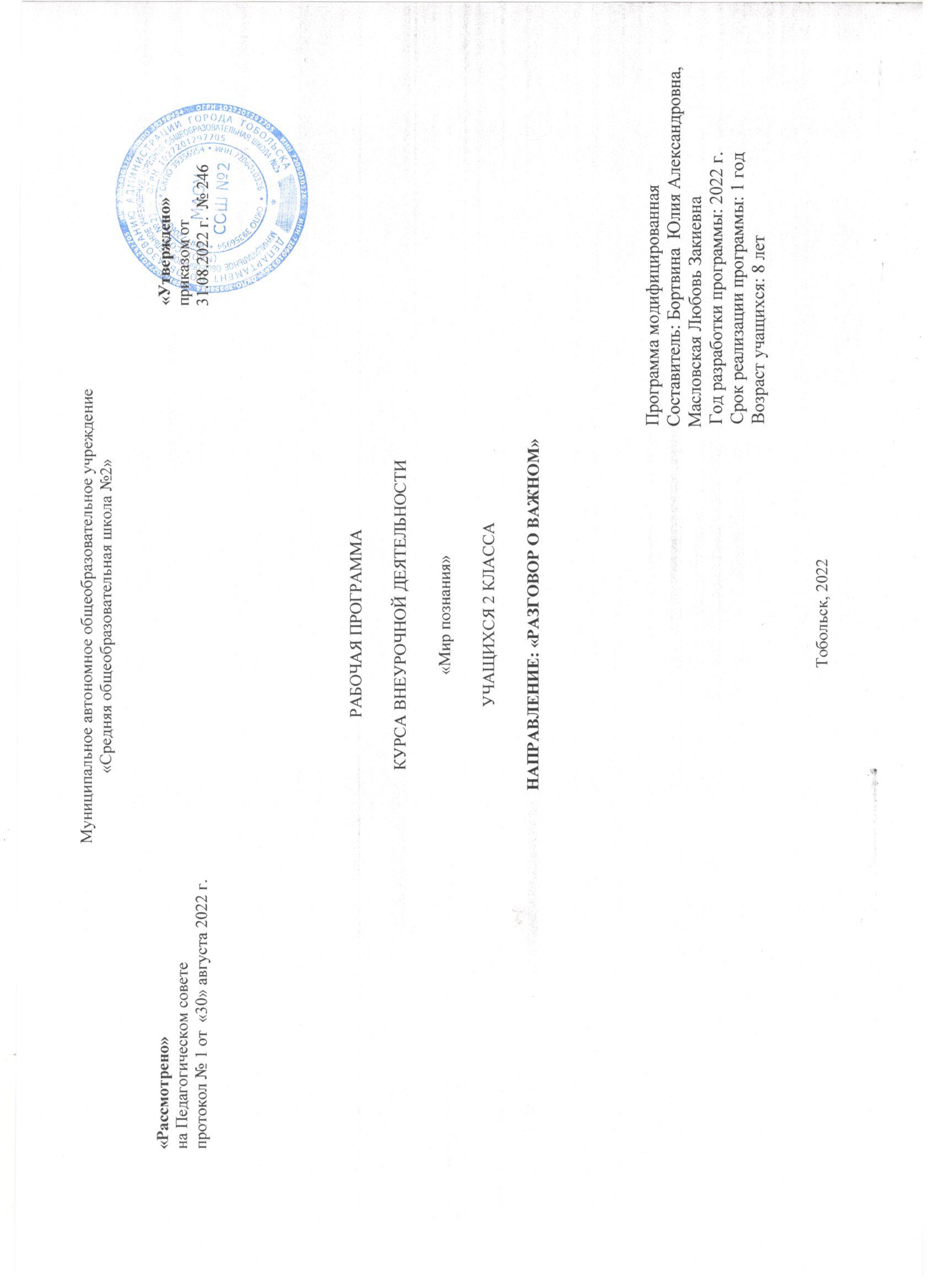 Результаты освоения курса внеурочной деятельности:– осознавать себя как члена семьи, общества и государства: участие в обсуждении финансовых проблем семьи, принятие решений о семейном бюджете; –  овладевать начальными навыками адаптации в мире финансовых отношений: сопоставление доходов и расходов, простые вычисления в области семейных финансов; –  осознавать личную ответственность за свои поступки;– уметь сотрудничать со взрослыми и сверстниками в разных игровых и реальных ситуациях. – осваивать способы решения проблем творческого и поискового характера: работа над проектами и исследования; – использовать различные способы поиска, сбора, обработки, анализа и представления информации;– овладевать логическими действиями сравнения, обобщения, классификации, установления аналогий и причинно-следственных связей, построения рассуждений, отнесения к известным понятиям; – использовать знаково-символические средства, в том числе моделирование;– ориентироваться в своей системе знаний: отличать новое от уже известного;– делать предварительный отбор источников информации: ориентироваться в потоке информации;– добывать новые знания: находить ответы на вопросы, используя учебные пособия, свой жизненный опыт и информацию, полученную от окружающих;– перерабатывать полученную информацию: сравнивать и группировать объекты;– преобразовывать информацию из одной формы в другую.– проявлять познавательную и творческую инициативу; – принимать и сохранять учебную цель и задачу;– планировать ее реализацию, в том числе во внутреннем плане;– контролировать и оценивать свои действия, вносить соответствующие коррективы в их выполнение;– уметь отличать правильно выполненное задание от неверного;– оценивать правильность выполнения действий: знакомство с критериями оценивания, самооценка и взаимооценка.– адекватно передавать информацию, выражать свои мысли в соответствии с поставленными задачами и отображать предметное содержание и условия деятельности в речи;– доносить свою позицию до других: оформлять свою мысль в устной и письменной речи (на уровне одного предложения или небольшого текста);– слушать и понимать речь других;– совместно договариваться о правилах работы в группе;– учиться выполнять различные роли в группе (лидера, исполнителя, критика).– способность понимать, использовать, оценивать тексты, размышлять о них и заниматься чтением для того, чтобы достигать своих целей, расширять свои знания и возможности, участвовать в социальной жизни.– способность формулировать, применять и интерпретировать математику в разнообразных контекстах;– способность проводить математические рассуждения;– способность использовать математические понятия, факты, чтобы описать, объяснить и предсказать явления; – способность понимать роль математики в мире, высказывать обоснованные суждения и принимать решения, которые необходимы конструктивному, активному и размышляющему человеку.– понимание и правильное использование экономических терминов; – представление о роли денег в семье и обществе; – умение характеризовать виды и функции денег;– знание источников доходов и направлений расходов семьи; – умение рассчитывать доходы и расходы и составлять простой семейный бюджет; – определение элементарных проблем в области семейных финансов и путей их решения; – проведение элементарных финансовых расчётов– способность осваивать и использовать естественно-научные знания для распознания и постановки вопросов, для освоения новых знаний, для объяснения естественно-научных явлений и формулирования основанных на научных доказательствах выводов;– способность понимать основные особенности естествознания как формы человеческого познания.2. Содержание учебного курса внеурочной деятельности.Читательская грамотность: анализ текстов авторских и русских народных сказок, составление характеристики героев прочитанных произведений, деление текстов на части, составление картинного плана, ответы по содержанию прочитанных произведений, эмоциональная и личностная оценка прочитанного.Математическая грамотность: счет предметов в пределах 10, составление числовых выражений и нахождение их значений, состав чисел первого и второго десятка, задание на нахождение суммы; задачи на нахождение части числа, задачи на увеличение и уменьшение числа на несколько единиц, чтение и заполнение таблиц, круговых диаграмм, ложные и истинные высказывания.Финансовая грамотность: деньги, финансы, покупка, товар, обмен, бартер, услуги платные и бесплатные, доход, прибыль, банк, реклама, цена, количество, стоимость.Естественно-научная грамотность: наблюдения и простейшие эксперименты с яблоком, воздушным шариком, зеркалом и апельсином; воздух и его свойства, соль и её свойства, вода и её свойства, три состояния воды, плавучесть предметов, отражение.Тематическое планирование №
п/пФорма, тема урокаВиды деятельностиДата проведения занятия№
п/пФорма, тема урокаВиды деятельностиДата проведения занятия1.Презентация. Михаил Пришвин. Беличья память.Практическая работа7.09.20222.Презентация. Про беличьи запасы.Практическая работа14.09.20223.Презентация. Беличьи деньги. Практическая работа21.09.20224.Беседа. Про белочку и погоду. Практическая работа28.09.20225.Презентация. Иван Соколов-Микитов. В берлоге. Практическая работа5.10.20226.Презентация. Медвежье потомство.Практическая работа12.10.20227.Беседа. Поврежденные и фальшивые деньги. Практическая работа19.10.20228.Презентация. Лесные сладкоежки. Практическая работа26.10.20229.Презентация. Лев Толстой. Зайцы. Практическая работа9.11.202210.Беседа. Про зайчат и зайчиху. Практическая работа16.11.202211.Презентация. Банковская карта.Практическая работа23.11.202212.Презентация. Про зайчишку и овощи. Практическая работа30.11.202213.Презентация. Николай Сладков. Веселая игра. Практическая работа7.12.202214.Беседа. Лисьи забавы. Практическая работа14.12.202215.Презентация. Безопасность денег на банковской карте.Практическая работа21.12.202216.Презентация. Лисьи норы.Практическая работа28.12.202217.Беседа. Обыкновенные кроты. Практическая работа11.01.202318.Презентация. Про крота. Практическая работа18.01.202319.Беседа. Про кредиты. Практическая работа25.01.202320.Презентация. Корень – часть растения. Практическая работа1.02.202321.Презентация. Эдуард Шим. Тяжкий труд. Практическая работа8.02.202322.Беседа. Про ежа.Практическая работа15.02.202323.Презентация. Про вклады.Практическая работа22.02.202324.Презентация. Занимательные особенности яблока. Практическая работа1.03.202325.Беседа. Полевой хомяк. Практическая работа15.03.202326.Презентация. Про полевого хомяка. Практическая работа22.03.202327.Презентация. Ловушки для денег. Практическая работа29.03.202328.Презентация. Про хомяка и его запасы. Практическая работа5.04.202329.Беседа. Про бобров. Практическая работа12.04.202330.Презентация. Бобры – строители. Практическая работа19.04.202331.Беседа. Такие разные деньги. Практическая работа26.04.202332.Презентация. Материал для плотин. Практическая работа10.05.202333.Презентация. Позвоночные животные. Практическая работа17.05.202334.Игра. Встреча друзей. Практическая работа24.05.2023